Azərbaycan Respublikasının Dövlət Sərhəd Xidmətinin Akademiyasına qəbul olmaq üçün müraciətin və sənədlərin qəbuluBu xidmət vasitəsilə Azərbaycan Respublikasının Dövlət Sərhəd Xidmətinin Akademiyasına qəbul olmaq üçün müraciət və sənədlərin qəbulu mümkündür. Elektron xidmətdən istifadə etmək üçün  https://www.e-gov.az – “Elektron Hökümət” portalına daxil olaraq Dövlət Sərhəd Xidməti tərəfindən təqdim olunan  elektron xidmətlər siyahasından “Azərbaycan Respublikasının Dövlət Sərhəd Xidmətinin Akademiyasına qəbul olmaq üçün müraciətin və sənədlərin qəbulu” elektron xidmətini seçmək lazımdır. . (Şək:1)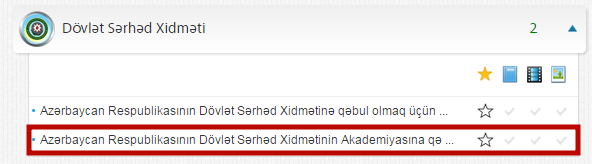 Şəkil:1Elektron xidmətə daxil olduqda acılan pəncərədə soyadınızı, adınızı və ya atanızın adını dəyişdirmisinizsə, nə vaxt və nə səbəbə görə, partiyalılığınız (hansı partiyanın üzvüsünüz, daxil olduğunuz il), təhsiliniz və təhsilə görə ixtisasınız, nə vaxt və hansı təhsil müəssisəsini bitirmisiniz, elmi dərəcəniz, elmi adınız, elmi əsəriniz, ixtiralarınız varmı, cinayət məsuliyyətinə cəlb edilmisinizmi, nə vaxt və nə üstündə, hərbi qulluqçu və ya vəzifəlisinizmi, hərbi rütbəniz, ev ünvanı və telefonunuz və s. məlumatlar daxil edilməlidir. (Şək:2)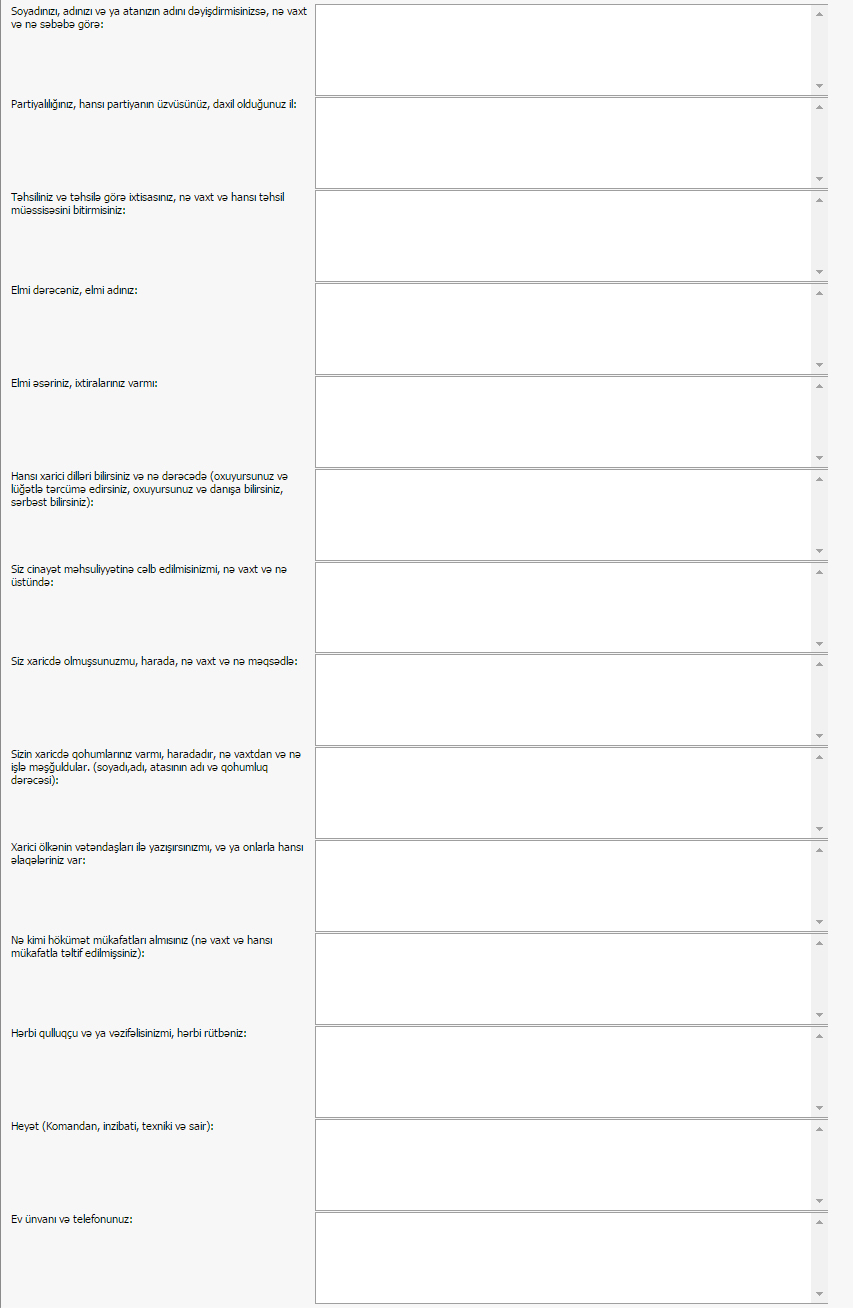 Şəkil:2Növbəti mərhələdə doğum haqqında şəhadətnamənin notarial qaydada təsdiq edilmiş surəti, təhsil haqqında sənədin  notarial qaydada təsdiq edilmiş surəti, yaşayış yerindən arayışı  “Browse” düyməsindən istifadə etməklə yükləmək lazımdır.(Şək:3)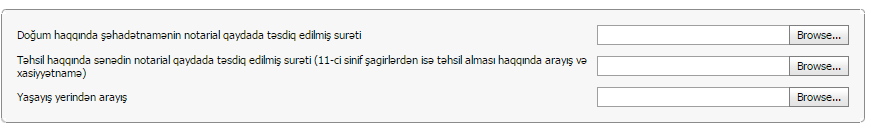 Şəkil:3Növbəti mərhələdə yaxın qohumlarınız , əmək fəaliyyətinə başladığınız vaxtdan gördüyün iş, siyasi və ictimai təşkilatların, partiyaların digər seçkili orqanların işində iştirakınız barədə məlumatlar daxil edilməlidir. (Şək:4)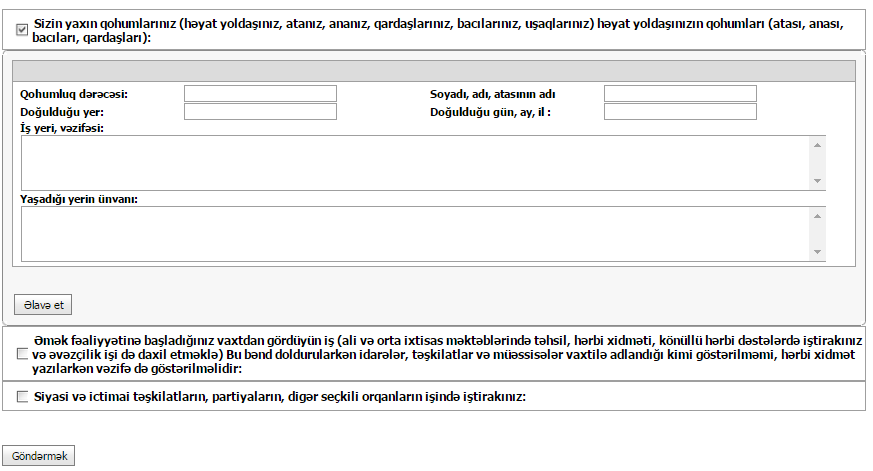 Şəkil:4Sonda istifadəci “Göndərmək ” düyməsindən istifadə edərək yaradılmış elektron müraciəti Dövlət Sərhəd Xidmətinin  müvafiq qeydiyyat orqanına göndərmiş olacaq.